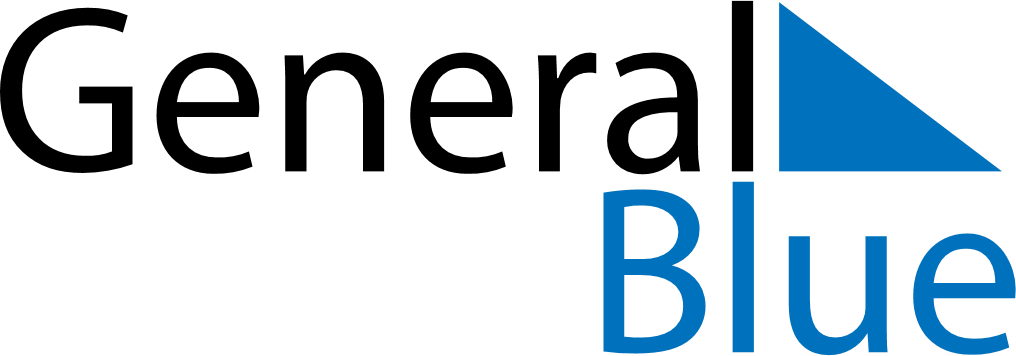 May 2021May 2021May 2021May 2021BelarusBelarusBelarusSundayMondayTuesdayWednesdayThursdayFridayFridaySaturday1Labour Day23456778Orthodox Easter910111213141415Victory DayCommemoration Day161718192021212223242526272828293031